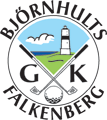 Protokoll fört vid årsmöte med Björnhults Golfklubb, 2022-03-26.Årsmötets öppnandeOrdf Lennart Skärström hälsar de närvarande välkomna och förklarade årsmötet öppnat.§ 1Fastställande av röstlängdOrdf omtalade att röstlängden skulle fastställas i de fall detta blev aktuellt.Årsmötet beslutadeatt lägga informationen till handlingarna.§ 2Årsmötets behöriga utlysandeOrdföranden frågade om årsmötet kunde godkänna kallelsen till årsmötet.Årsmötet beslutadeatt godkänna kallelsen.§ 3Godkännande av föredragningslistaOrdf presenterade föredragningslista för årsmötet. Inkluderar en dragning om visionsarbetet.Årsmötet beslutadeatt godkänna föredragningslistan.§ 4Val av ordförande och sekreterare för årsmötetÅrsmötet beslutadeatt välja Bengt Svedén till ordförande och Magnus Andersson till sekreterare för årsmötet.§ 5Val av protokollsjusterare tillika rösträknareÅrsmötet beslutadeatt jämte mötesordföranden, välja Göran Olausson och Tomas Karlsson till protokollsjusterare tillika rösträknare för årsmötet.§ 6Styrelsens och kommittéernas verksamhetsberättelseOrdföranden Lennart Skärström lämnade en redogörelse över styrelsens verksamhet under det gångna året. Bengt Svedén läste upp en redogörelse över juniorverksamheten. 
Susanne Hörnstein lämnade en redogörelse över damkommitténs och oldgirls verksamhet.Tomas Karlsson lämnade en redogörelse över tävlingskommitténs verksamhet.Lennart Skärström och Thommy Karlsson lämnade en redogörelse över seniorkommitténs verksamhet.Maria Ahlström lämnade en redogörelse över medlemskommitténs verksamhet.Årsmötet beslutadeatt med godkännande lägga verksamhetsberättelsen och kommittéernas redogörelser till handlingarna.b) Styrelsens årsredovisningThommy Karlsson lämnade en redogörelse över klubbens årsredovisning för 2021, som gav ett överskott på 37 449 kronor.Årsmötet beslutadeatt med godkännande lägga den ekonomiska berättelsen till handlingarna.§ 7Revisorernas berättelseMaria Niklasson och Martin Tolvesgård deltog inte fysiskt på mötet men revisionsberättelsen presenterades på mötet av Thommy Karlsson. Årsmötet beslutade att med godkännande lägga revisorernas berättelse till handlingarna.§ 8Fastställande av resultat- och balansräkningStyrelsen lämnade en redogörelse över resultat- och balansräkningen, samt lämnade förslag till disposition av överskottet. Summa tillgångar är 404 679 kronor. Eget kapital är 367 230 kronor.Årsmötet beslutadeatt fastställa resultat- och balansräkning, samt att balansera överskottet till eget kapital.§ 9Beslut om ansvarsfrihetÅrsmötet beslutadeatt bevilja styrelsen ansvarsfrihet för den tid revisionen omfattar, i enlighet med revisorernas förslag.§ 10Fastställande av medlemsavgifter, verksamhetsplan och budget för det kommande åretOrdföranden Lennart Skärström och kassör Thommy Karlsson lämnade en redogörelse över förslag till verksamhetsplan och föreslog oförändrad medlemsavgift (400 för seniorer och 300 för juniorer), och de lämnade även en kort redogörelse över budgeten för det kommande året. Bengt Svedén redovisade juniorkommitténs verksamhetsplan. Susanne Hörnstein redovisade verksamhetsplanen för damkommittén.Tomas Karlsson redovisade tävlingskommitténs verksamhetsplan.Lennart Skärström och Thommy Karlsson redovisade seniorkommitténs verksamhetsplan. Lennart redovisade även planen för årets verksamhet inom Hallands Gentlemän.Maria Ahlström redovisade medlemskommitténs verksamhetsplan.Årsmötet beslutade att fastställa förslag till budget, samt att fastställa förslag om oförändrade medlemsavgifter inför kommande år, samtatt fastställa verksamhetsplanerna. § 11ValÅrsmötet beslutadeatt väljatill ordförande för ett år			Kim Fjellheim-Nielsen (nyval)till ledamot för två år			Peter Johansson (nyval)till ledamot för två år			Susanne Hörnstein (omval)till revisorer för ett år			Martin Tolvesgård (omval)				Maria Niklasson (omval)till revisorssuppleant för ett år		vakanttill valberedning			Per-Ola Karlsson, sammankallande (omval)				Anders Ahlström, (omval)				Bengt Svedén, (omval)till samordnare i damkommittén		Jeanette Sintorn (nyval)till samordnare i tävlingskommittén		Tomas Karlsson (omval)till samordnare i juniorkommittén		Jonas Lundin (omval)till samordnare i seniorkommittén		Lennart Skärström (omval)till samordnare i medlemskommittén		Maria Ahlström (omval) att ge styrelsen i uppdrag att utse GDF-ombud.§ 12Behandling av styrelsens förslag och i rätt tid inkomna motionerInga motioner har inte kommit in.Årsmötet beslutade § 13Övriga frågor, banägarens information m m.Anders Ahlström informerade från Banägarens sida vad som hänt och kommer att hända med banan och att det ser positivt ut med medlemstillströmningenLennart Skärström berättade att det finns ett anslag på anslagstavlan att man kan komma med förslag och idéer till förändringar till Styrelsen som sen tar detta med BanägarenLennart Skärström och Anders Ahlström berättade lite kort omkring Visionsarbetet och vad som hänt med dettaÅrsmötet beslutadeatt lägga informationen till handlingarna.§ 14AvslutningKim Fjellheim-Nielsen tackade för förtroendet och förklarade årsmötet avslutat, varefter sedvanliga avtackningar ägde rum. Lennart Skärström och Anders Thorén har lämnat styrelsen och Susanne Hörnstein avtackade de två från klubbens sida.Vid protokolletMagnus AnderssonJusterasKim Fjellheim-Nielsen		Göran Olausson	Tomas Karlsson